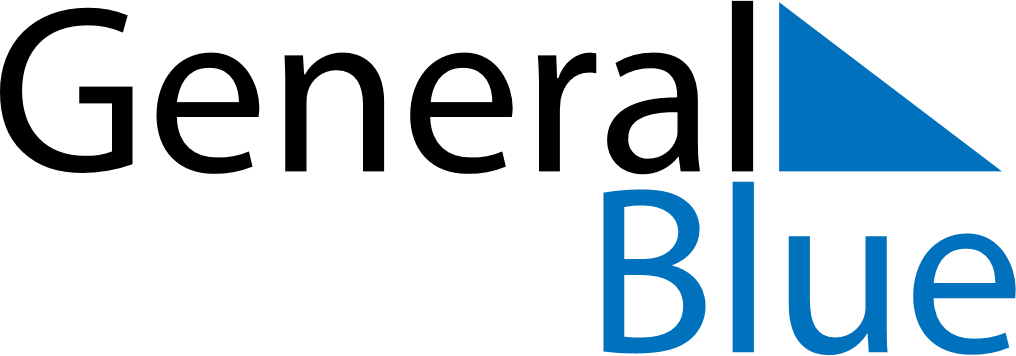 January 2024January 2024January 2024January 2024January 2024January 2024Pica, Tarapaca, ChilePica, Tarapaca, ChilePica, Tarapaca, ChilePica, Tarapaca, ChilePica, Tarapaca, ChilePica, Tarapaca, ChileSunday Monday Tuesday Wednesday Thursday Friday Saturday 1 2 3 4 5 6 Sunrise: 6:59 AM Sunset: 8:20 PM Daylight: 13 hours and 21 minutes. Sunrise: 7:00 AM Sunset: 8:21 PM Daylight: 13 hours and 20 minutes. Sunrise: 7:01 AM Sunset: 8:21 PM Daylight: 13 hours and 20 minutes. Sunrise: 7:01 AM Sunset: 8:21 PM Daylight: 13 hours and 20 minutes. Sunrise: 7:02 AM Sunset: 8:22 PM Daylight: 13 hours and 19 minutes. Sunrise: 7:03 AM Sunset: 8:22 PM Daylight: 13 hours and 19 minutes. 7 8 9 10 11 12 13 Sunrise: 7:03 AM Sunset: 8:22 PM Daylight: 13 hours and 18 minutes. Sunrise: 7:04 AM Sunset: 8:22 PM Daylight: 13 hours and 18 minutes. Sunrise: 7:05 AM Sunset: 8:23 PM Daylight: 13 hours and 17 minutes. Sunrise: 7:05 AM Sunset: 8:23 PM Daylight: 13 hours and 17 minutes. Sunrise: 7:06 AM Sunset: 8:23 PM Daylight: 13 hours and 16 minutes. Sunrise: 7:07 AM Sunset: 8:23 PM Daylight: 13 hours and 16 minutes. Sunrise: 7:07 AM Sunset: 8:23 PM Daylight: 13 hours and 15 minutes. 14 15 16 17 18 19 20 Sunrise: 7:08 AM Sunset: 8:23 PM Daylight: 13 hours and 15 minutes. Sunrise: 7:09 AM Sunset: 8:23 PM Daylight: 13 hours and 14 minutes. Sunrise: 7:09 AM Sunset: 8:23 PM Daylight: 13 hours and 13 minutes. Sunrise: 7:10 AM Sunset: 8:23 PM Daylight: 13 hours and 13 minutes. Sunrise: 7:11 AM Sunset: 8:23 PM Daylight: 13 hours and 12 minutes. Sunrise: 7:11 AM Sunset: 8:23 PM Daylight: 13 hours and 11 minutes. Sunrise: 7:12 AM Sunset: 8:23 PM Daylight: 13 hours and 11 minutes. 21 22 23 24 25 26 27 Sunrise: 7:13 AM Sunset: 8:23 PM Daylight: 13 hours and 10 minutes. Sunrise: 7:13 AM Sunset: 8:23 PM Daylight: 13 hours and 9 minutes. Sunrise: 7:14 AM Sunset: 8:23 PM Daylight: 13 hours and 8 minutes. Sunrise: 7:15 AM Sunset: 8:23 PM Daylight: 13 hours and 8 minutes. Sunrise: 7:15 AM Sunset: 8:23 PM Daylight: 13 hours and 7 minutes. Sunrise: 7:16 AM Sunset: 8:22 PM Daylight: 13 hours and 6 minutes. Sunrise: 7:17 AM Sunset: 8:22 PM Daylight: 13 hours and 5 minutes. 28 29 30 31 Sunrise: 7:17 AM Sunset: 8:22 PM Daylight: 13 hours and 4 minutes. Sunrise: 7:18 AM Sunset: 8:22 PM Daylight: 13 hours and 3 minutes. Sunrise: 7:19 AM Sunset: 8:21 PM Daylight: 13 hours and 2 minutes. Sunrise: 7:19 AM Sunset: 8:21 PM Daylight: 13 hours and 1 minute. 